БОЙОРОҠ                                    № 2 –19                       РАСПОРЯЖЕНИЕ15 октябрь 2020 й.                                                             15 октября 2020 г.О неотложных мерах по предупреждению распространения 
новой коронавирусной инфекции (COVID-2019)В целях предупреждения распространения новой коронавирусной инфекции (COVID-2019) в сельском поселении Мичуринский сельсовет муниципального района Шаранский район  
Республики Башкортостан:1. Обязать сотрудников администрации сельского поселения:использовать средства индивидуальной защиты (маски) вне рабочих кабинетов;повсеместно соблюдать дистанцию до других сотрудников и посетителей не менее 1,5 метра;прием посетителей осуществлять только при наличии у них средств  индивидуальной защиты (масок);воздержаться от поездок за пределы Российской Федерации и в субъекты Российской Федерации, неблагополучные по коронавирусной инфекции, 
в соответствии с информацией, размещенной на сайте Федеральной службы по надзору в сфере защиты прав потребителей и благополучия человека 
в информационно-телекоммуникационной сети Интернет (http://rospotrebnadzor.ru).2. Администрации сельского поселения Мичуринский сельсовет муниципального района Шаранский район  Республики Башкортостан обеспечить:- проведение совещаний и иных рабочих встреч в формате видео конференций;- перевод части сотрудников на дистанционный режим работы;- осуществление мероприятий, направленных на выявление и недопуск 
к работе сотрудников с признаками инфекционного заболевания;- проведение инструктажа сотрудников о необходимости соблюдения ими мер личной и общественной гигиены, незамедлительного обращения за медицинской помощью, соблюдения режима самоизоляции на дому при появлении симптомов респираторного заболевания; - предоставление  управляющего делами  ежедневно до 10.00 часов информации о работниках, находящихся в частных поездках за рубежом, о количестве отсутствующих по причине временной нетрудоспособности, в том числе находящихся на самоизоляции.   - ознакомление под роспись всех сотрудников с настоящим распоряжением. 3. Сорокиной Ольге Тихоновне организовать ежедневную обработку помещений дезинфицирующими средствами и выдачу при необходимости средств индивидуальной защиты (масок) посетителям  администрации сельского поселения.4. Контроль за исполнением настоящего распоряжения  оставляю 
за собой.Глава сельского поселения                             В.Н.Корочкин                                     		Ознакомились: _______________________ А.И.Низаева________________________ В.И.Бакирова________________________ Р.Ю.Павлов________________________ Н.А.Мирзоева________________________ О.Т.Сорокина________________________ Р.Н.КасимовБАШКОРТОСТАН  РЕСПУБЛИКАҺЫШаран районымуниципаль районыныңМичурин ауыл  советыауыл  биләмәһе хакимиәте452638, Мичуринск ауылы, Урман-парк урамы ,  12тел.(34769)  2-44-48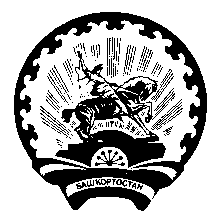 РЕСПУБЛИКА БАШКОРТОСТАН Администрация сельского поселенияМичуринский сельсоветмуниципального районаШаранский район  452638,с. Мичуринск, ул. Лесопарковая ,12  тел.(34769) 2-44-48